Приложение 4Скриншоты программы тестирования Logo-1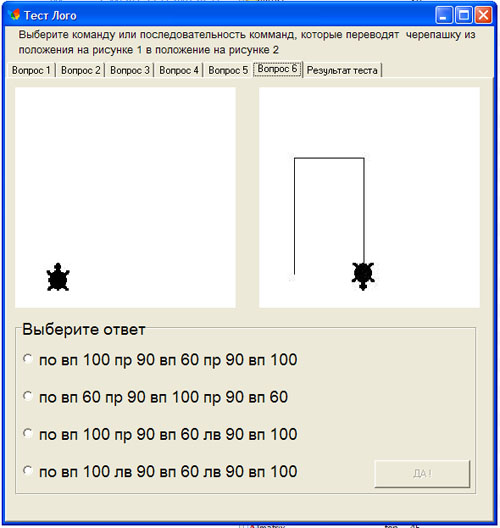 Пример задания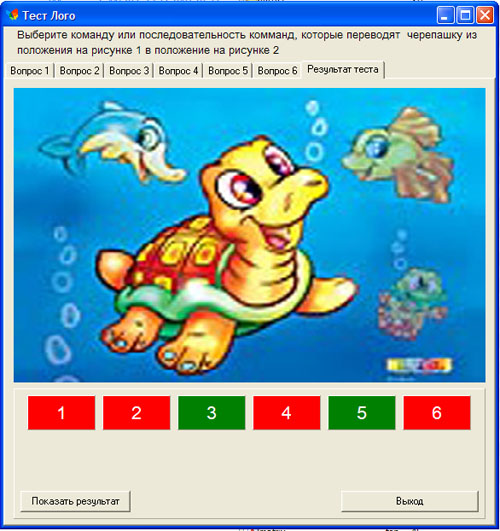 Результат тестирования (зеленые прямоугольники – задание выполнено верно, красные прямоугольники – задание выполнено не верно)